SponsorRush sørger for, at mødet mellem sportsklubber/foreninger og erhvervslivet realiserer begge parters kommercielle potentiale. Vi vil gøre en forskel!Vi gør en forskel ved at arbejde for at sikre et bedre økonomisk grundlag for de danske sportsklubber/foreninger, samtidig med, at erhvervslivet får det maksimale ud af deres investeringer. Alle vores tiltag foregår via vores hjemmeside: www.sponsorrush.com.Auktioner på SponsorRush.comI øjeblikket er der to måder, hvor SponsorRush hjælper sportsklubber/foreninger og virksomheder med at mødes på en profitabel måde. Den første måde vi gør en forskel på, er ved at bortauktionere sponsorater på vores hjemmeside. Ved at benytte vores auktionsplatform får sportsklubberne/foreningerne en fair markedspris, kontakt med mange forskellige (nye) virksomheder, og det er kun fantasien, der sætter grænserne for, hvilken eksponeringsplads, der kan sælges. At sælge sponsorater på SponsorRush.com er en utrolig let og tidsbesparende måde at skaffe nye og bedre sponsorer på.Det er ikke kun sportsklubberne/foreningerne, der opnår fordele ved at bruge SponsorRush.com.Virksomhederne får et langt bedre overblik over, hvad de kan sponsorere, de giver aldrig mere end fair markedspris, de kan finde nye spændende klubber at sponsorere, og det er tidsbesparende i forhold til, hvordan virksomheder i dag køber sponsorater.En god løsning for sports- og foreningsverdenen.  En god løsning for erhvervslivet.SponsorRush.com er en markant nytænkning inden for den danske sponsorverden.PermissionsDen anden måde, hvor SponsorRush hjælper både sportsklubber/foreninger og virksomheder med at realisere deres kommercielle potentiale er ved at køb og afsætning af permissions. Det vil sige, at klubberne/foreningerne opfordrer forældre, medlemmer og andre interessenter til at give forskellige firmaer lov til at kontakte dem med et godt tilbud. Hver gang en kontaktrettighed afgives kommer der penge i klubkassen! I praksis foregår det ved, at klubberne og foreningerne sender et link ud til medlemmerne, som de følger, og derved genererer penge til sportsklubben/foreningen.Jo flere sportsklubben/foreningen kan få til at afgive kontaktrettigheder, jo flere penge ryger der i klubkassen.Det er en innovativ og nem måde for de danske sportsklubber og foreninger at tjene penge. For virksomhederne er det ligeledes en særdeles god forretning. De permissions virksomhederne køber er af højere kvalitet, da de nemmere kan segmentere, hvem de gerne vil have lov til at kontakte. Endnu vigtigere er det, at virksomheden samtidig støtter et godt formål. I steder for at pengene for permissionskøbet ryger i lommen på en forretningsmand, går langt størstedelen af pengene til de danske sportsklubber og foreninger. En rigtig god løsning for begge parter.Vi arbejder konstant på at udvikle og forbedre vores forretningsmetoder, så vi i endnu højere grad kan hjælpe danske sportsklubber/foreninger og erhvervslivet med at realisere deres kommercielle potentiale.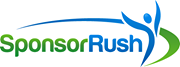 